Albina Rotary Club Hybrid Meeting		1 February, 2023Members Present:    Margie Davidson, Yasuko Fields, Jennifer Harbick, Donald Jones, Byron Kellar, Jeremy Miller, Frances Moore, Lisa Pickert, Kathryn Weber Guests:  Marshall Runkel, Andy Roberts, andyroberts367@gmail.com (from the Kings Lynn Priory Rotary club, England—and Assistant District Governor-elect!), and Margie’s granddaughter KatiePresident Jennifer opened our meeting at 12:02 PM with Martin Luther King’s statement, “The time is always right to do what is right.” to honor that February is Black History Month.MINUTES:  The 18 January meeting minutes were approved unanimously.  (Lisa/Don)OLD BUSINESS At our last meeting we were asked to think about updating our club mission statement.  The current version is:  The Mission of the Rotary Club of Albina is to be a catalyst for change in the neighborhoods of North and Northeast Portland.     The club’s strength is a diverse interracial membership of men and women committed to the future of the Albina community, its organizations, its educational institutions, and above all, its youth.Frances suggested a new, shorter version:  The mission of the Albina Rotary Club is to serve and improve the lives of the people who live in our North and Northeast Port-land neighborhoods.  Our activities will be guided by the values of Rotary International, whose programs we also support.We will review these two statements and come to our next meeting with suggestions for choosing/improving them—or propose something we feel is more appropriate.  Katie would like to include something about racial variety; Bob likes the values in the 4-way test.Lisa led us in completing a full slate of proposed 2023-2024 club officers, a process that should be completed 30 days before the final selection is sent to RI.  The roster is:President-Elect	Jennifer HarbickPresident		Lisa PickertTreasurer		Kathryn WeberSecretary		Jeremy MillerFoundation Secretary		Frances MooreFoundation Treasurer		(in process w. Quicken  investigation)Foundation President		Byron Kellar (?)NEW BUSINESSLisa encountered the RI Club Health Check during a recent President-Elect training.  She reported on her responses and would like all of us to take it and share our personal responses with her.  We should put our responses on the attached list (extra page after the regular minutes) and we can discuss them at the next meeting.  She will also send us an additional survey about our club: https://forms.office.com/r/E7rCdJxycK .  Please fill it out and she will reveal the results at our next meeting.  Also, think about a priority or expectation about our club that you would like to have fulfilled.Do we feel we should have club badges?  There were mixed thoughts on this.  Lisa will look into finding the old set and see what it would take to restart.Lisa asked if we need to change our bylaws because Article 4 mentions some officers (Vice-President and Sergeant-at-Arms) that we don’t have, and we may need to change our dues (Article 6).  Margie, who updated our bylaws in 2021, said this wouldn’t be necessary:  the missing officers are not among the “necessary” officers described in Article 2 and are for larger clubs; and the dues amount is not mentioned in Article 6 but can be changed from year to year according to need.  Margie also said that club bylaw changes must be approved by RI and are hard to change (unlike Foundation bylaws).MEMBER REPORTSByron has sent out NK scholarship application forms to the high schools in our area.  The students must return them by 14 May.  Kaleidoscope will organize their information for us.  We will still need to review all the applications and select the finalists ourselves, as we have in the past.  He also said that some of the scholarship’s largest financial supporters would prefer a larger, more impressive scholarship presentation event, similar to those we had before the last couple of years.  He is willing to contact the Rose Quarter and set up a date and other arrangements, and Tom Kelly is willing to update our invitation list (including an array of potential large donors).Byron also wants to have a meeting of the Foundation members right after our next meeting.  Frances will send an updated budget spreadsheet to the members.The meeting closed at 12:53 PM with the 4-Way Test.	 Our next Hybrid meeting will be at 12 Noon on 15 February at the Neil Kelly office. Respectfully submitted,Frances Moore, SecretaryUpcoming events:15 February		--Suzy Jeffries from the N/NE Clinic will be our speakermailservice@DACdb.net22 February 		--Portland Workforce Alliance Youth Careers Expo at the OR Convention Center;  Learn more at https://www.portlandworkforcealliance.org/ 25 March		--SOLVE trash pick-up18-21 May		District 5100 Conference at Kennewick, WA.  Details by 1 March.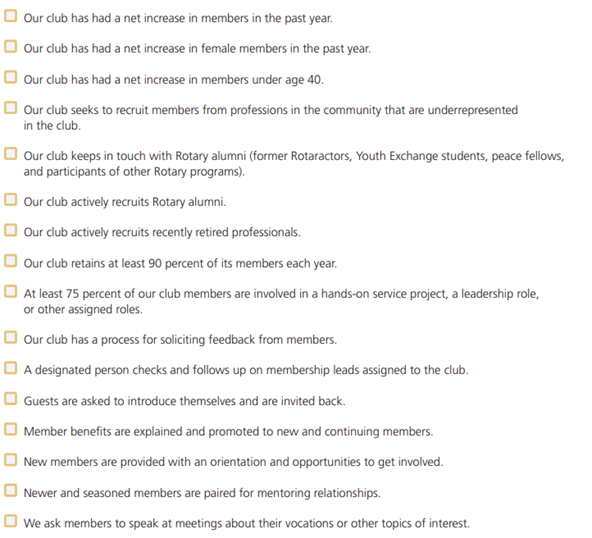 